VETERINARY CONSENT & REGISTRATION FORMMillie’s Paws Hydrotherapy Centre & Grooming StudioThe Midlands School of Dog GroomingCamp FarmBedworth RoadBedworthCV12 9JAT: 07925 917949E: milliespawshydrotherapy@outlook.comW: www.milliespawsgroomingstudio.co.uk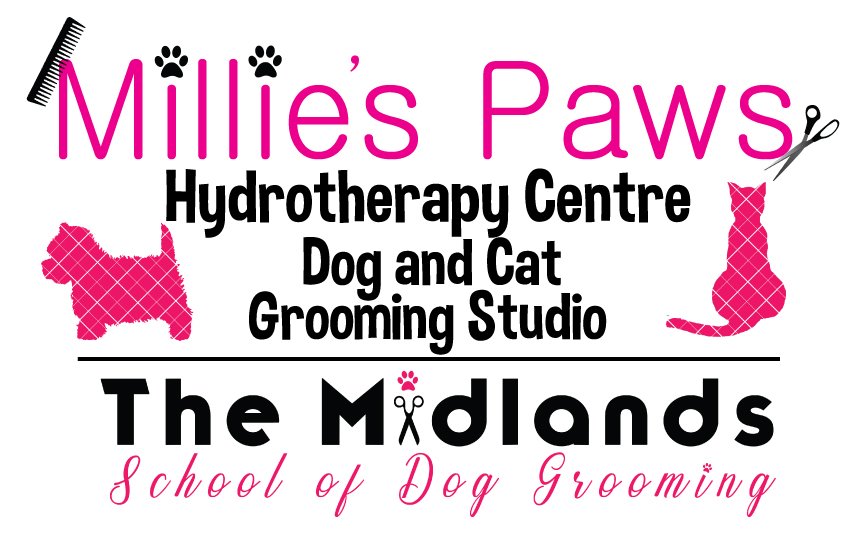 Owner to complete section A & BOwner to complete section A & BOwner to complete section A & BOwner to complete section A & BOwner to complete section A & BVeterinary practice to complete section C. This section must be completed & signed & returned to Millie’s Paws with the accompanying clinical notesVeterinary practice to complete section C. This section must be completed & signed & returned to Millie’s Paws with the accompanying clinical notesVeterinary practice to complete section C. This section must be completed & signed & returned to Millie’s Paws with the accompanying clinical notesVeterinary practice to complete section C. This section must be completed & signed & returned to Millie’s Paws with the accompanying clinical notesVeterinary practice to complete section C. This section must be completed & signed & returned to Millie’s Paws with the accompanying clinical notesVeterinary practice to complete section C. This section must be completed & signed & returned to Millie’s Paws with the accompanying clinical notesVeterinary practice to complete section C. This section must be completed & signed & returned to Millie’s Paws with the accompanying clinical notesVeterinary practice to complete section C. This section must be completed & signed & returned to Millie’s Paws with the accompanying clinical notesVeterinary practice to complete section C. This section must be completed & signed & returned to Millie’s Paws with the accompanying clinical notesVeterinary practice to complete section C. This section must be completed & signed & returned to Millie’s Paws with the accompanying clinical notesVeterinary practice to complete section C. This section must be completed & signed & returned to Millie’s Paws with the accompanying clinical notesVeterinary practice to complete section C. This section must be completed & signed & returned to Millie’s Paws with the accompanying clinical notesSection AClients nameClients address (including postcode)Client contact numberClient email addressClient email addressClient email addressClient email addressSection BPatients nameBreedBreedBreedBreedDate of birthM/FM/FM/FM/FNeutered/Spayed Y/NNeutered/Spayed Y/NNeutered/Spayed Y/NWeightTemperamentTemperamentTemperamentTemperamentTemperamentDescription of problemSection CTO BE COMPLETED BY YOUR VETERINARY SURGEON & FORWARDED TO MILLIE’S PAWSALONG WITH CLINICAL NOTESTO BE COMPLETED BY YOUR VETERINARY SURGEON & FORWARDED TO MILLIE’S PAWSALONG WITH CLINICAL NOTESTO BE COMPLETED BY YOUR VETERINARY SURGEON & FORWARDED TO MILLIE’S PAWSALONG WITH CLINICAL NOTESTO BE COMPLETED BY YOUR VETERINARY SURGEON & FORWARDED TO MILLIE’S PAWSALONG WITH CLINICAL NOTESTO BE COMPLETED BY YOUR VETERINARY SURGEON & FORWARDED TO MILLIE’S PAWSALONG WITH CLINICAL NOTESTO BE COMPLETED BY YOUR VETERINARY SURGEON & FORWARDED TO MILLIE’S PAWSALONG WITH CLINICAL NOTESTO BE COMPLETED BY YOUR VETERINARY SURGEON & FORWARDED TO MILLIE’S PAWSALONG WITH CLINICAL NOTESTO BE COMPLETED BY YOUR VETERINARY SURGEON & FORWARDED TO MILLIE’S PAWSALONG WITH CLINICAL NOTESTO BE COMPLETED BY YOUR VETERINARY SURGEON & FORWARDED TO MILLIE’S PAWSALONG WITH CLINICAL NOTESTO BE COMPLETED BY YOUR VETERINARY SURGEON & FORWARDED TO MILLIE’S PAWSALONG WITH CLINICAL NOTESTO BE COMPLETED BY YOUR VETERINARY SURGEON & FORWARDED TO MILLIE’S PAWSALONG WITH CLINICAL NOTESTO BE COMPLETED BY YOUR VETERINARY SURGEON & FORWARDED TO MILLIE’S PAWSALONG WITH CLINICAL NOTESTO BE COMPLETED BY YOUR VETERINARY SURGEON & FORWARDED TO MILLIE’S PAWSALONG WITH CLINICAL NOTESTO BE COMPLETED BY YOUR VETERINARY SURGEON & FORWARDED TO MILLIE’S PAWSALONG WITH CLINICAL NOTESTO BE COMPLETED BY YOUR VETERINARY SURGEON & FORWARDED TO MILLIE’S PAWSALONG WITH CLINICAL NOTESTO BE COMPLETED BY YOUR VETERINARY SURGEON & FORWARDED TO MILLIE’S PAWSALONG WITH CLINICAL NOTESTO BE COMPLETED BY YOUR VETERINARY SURGEON & FORWARDED TO MILLIE’S PAWSALONG WITH CLINICAL NOTESVeterinary surgeons nameVeterinary surgeons nameVeterinary surgeons namePractice address(including postcode)Practice address(including postcode)Practice address(including postcode)Practice telephone numberPractice telephone numberPractice telephone numberPractice email addressPractice email addressPractice email addressPractice email addressPractice email addressPractice email addressSummary of conditionSummary of conditionSummary of conditionCurrent medicationCurrent medicationCurrent medicationAreas of concernAreas of concernAreas of concernIn your opinion is the above-named patient in a suitable condition for hydrotherapy/fitness swims?In your opinion is the above-named patient in a suitable condition for hydrotherapy/fitness swims?In your opinion is the above-named patient in a suitable condition for hydrotherapy/fitness swims?In your opinion is the above-named patient in a suitable condition for hydrotherapy/fitness swims?In your opinion is the above-named patient in a suitable condition for hydrotherapy/fitness swims?In your opinion is the above-named patient in a suitable condition for hydrotherapy/fitness swims?In your opinion is the above-named patient in a suitable condition for hydrotherapy/fitness swims?Y/NY/NVeterinary surgeon name Veterinary surgeon name Veterinary surgeon signatureVeterinary surgeon signatureVeterinary surgeon signatureVeterinary surgeon signatureDateDateDate